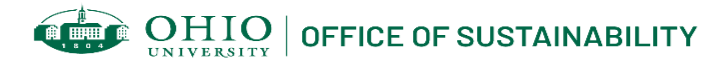 People-Powered Transit Bike BusProject description: 	Utilize student/faculty expertise to design and build a human-powered bike bus. For this project, students will design a bike bus (bike with 8-12 seats) and work with faculty to build the bike with used bike parts. Students will also plan a route that the bike can be ridden on. Creating a bike bus will promote active human transportation and give students an easy, healthy way to go to class with their peers. Resources available to students/faculty to complete project:Faculty timeLeftover metal/parts from old bikes Project alignment to OHIO Sustainability & Climate Action Plan:Climate (goal #1) Transportation (goals # 1 and #2)Student Life (goal #1)Please send final project deliverables to sustainability@ohio.edu for tracking and reporting purposes.